Муниципальное бюджетное общеобразовательное учреждение  «Ивановская основная общеобразовательная школа» Губкинского района Белгородской областиУСТНЫЙ ЖУРНАЛ«БЕЗОПАСНЫЙ ИНТЕРНЕТ» Подготовили: учащиеся 9 класса МБОУ «Ивановская ООШ» Гвозденко Алексей, Козлов Алексей, Куркин Антон, Евсюкова Е.Т.-учитель математики и информатики2014 годЦЕЛИ ПРОВЕДЕНИЯ МЕРОПРИЯТИЯ:ПОЗНАКОМИТЬ УЧАЩИХСЯ 5-9 КЛАССОВ С ФАКТОРАМИ РИСКА ПРИ РАБОТЕ НА КОМПЬЮТЕРЕ, ПОЛЕЗНЫМИ WEB – РЕСУРСАМИ, С СКРЫТЫМИ И ОТКРЫТЫМИ УГРОЗАМИ ИНТЕРНЕТА И ИХ КЛАССИФИКАЦИЕЙ, ПАМЯТКАМИ;СПОСОБСТВОВАТЬ РАЗВИВИТИЮ КОЛЛЕКТИВНОГО И ИНДИВИДУАЛЬНОГО ТВОРЧЕСТВА УЧАЩИХСЯВОСПИТЫВАТЬ ПРАВИЛЬНУЮ КУЛЬТУРУ ОБРАЩЕНИЯ С ИНТЕРНЕТОМ ОБОРУДОВАНИЕ:КОМПЬЮТЕРЭКРАН ПРОЕКТОРПАМЯТКИ УЧАЩИХСЯ, СКАЗКА, ПЛАКАТ И БУКЛЕТПРЕЗЕНТАЦИЯВРЕМЯ ПРОВЕДЕНИЯ: ЯНВАРЬ 2014 ГОДАМЕСТО ПРОВЕДЕНИЯ: КАБИНЕТ ИНФОРМАТИКИ УЧАСТНИКИ: УЧАЩИЕСЯ 5-9 КЛАССОВ1 страницаИнтернет-всемирная паутина Ключевые вопросы безопасного  интернетаИзвестно, что Интернет -  сказочная страна. Конечно, здесь не поджидают за каждым кустом зубастые волки, но всё же не имея нужных знаний и опыта тут легко попасться в ловушку нечистоплотных пользователей или наткнуться на неподходящий контакт. Взрослые сами могут за себя постоять, но дети особенно впечатлительны и подвержены влиянию, и опасности Интернета могут оказать на них пагубное воздействие. Но имеет ли смысл запрещать детям пользоваться сетью? Нет! Запрещать детям пользоваться сетью - это не выход. Такое поведение не поможет обезопасить ребёнка. Однако и полагаться на волю случая тоже не следует. Все риски, с которыми дети могут встретиться в сети, давно известны, и изучены, и соблюдение некоторых простых правил поможет избежать проблем. Большая часть проблем безопасности детей в сети основывается на нескольких ключевых вопросах, решение которых автоматически убирает их:Неосведомлённость детей. Предложите детям прочитать наш раздел Советы детям, в котором предложен набор советов и рекомендация для детей, либо сами прочитайте его и обсудите с ребёнком.Неосведомлённость взрослых. Взрослым следует иметь как можно боле полное представление о том, чем занимаются их дети в сети.Проблемы технической грамотности. Родителям, опекунам и учителям следует критично взглянуть на собственную техническую грамотность и восполнить пробелы в ней, ради безопасности детей.Доверие. Ребёнка сложно обезопасить, если ему кажется, что его возможности ограничивают, а свободу сковывают. Всегда легче защищать того, что способствует этому, а не сопротивляется, поэтому крайне важно общаться с ребёнком на тему безопасности в онлайн и сделать его активным участником процесса обеспечения безопасности.2 страницаФакторы риска в интернетеСкрытые и открытые Интернет - угрозыТревожная статистика25% пятилетних детей используют Интернет2006 году Интернетом пользовалось больше детей, чем взрослых44% детей подвергались сексуальным домогательствам в Интернете28% детей посещают порнографические веб-страницы50% детей выходят в Интернет одни14% детей соглашались на встречи с незнакомцами через ИнтернетФакторы риска при работе ребенка на компьютереНарушение осанкиНагрузка на зрениеРазличные виды излученийКомпьютерная зависимостьСкрытые и открытые Интернет - угрозыОднако, бурное развитие Интернета несет также существенные издержки. Современная научно-образовательная информационная среда характеризуется большим количеством образовательных ресурсов с неструктурированной и мало того, еще и не всегда достоверной информацией. Таким образом, неуклонно возрастает потребность в обеспечении эффективного использование информационных научно-образовательных ресурсов. Кроме того, наряду с полезной и необходимой информацией пользователи сталкиваются с ресурсами, содержащими неэтичный и агрессивный  контент. Порнография, терроризм, наркотики, националистический экстремизм, маргинальные секты, неэтичная реклама и многое другое - яркие примеры контента, с которыми могут соприкоснуться дети и подростки.Бесконтрольное распространение нежелательного контента противоречит целям образования и воспитания молодежи. Отказываться от благ информационных технологий бессмысленно, но бесконтрольный доступ детей к интернету может привести к:КиберзависимостиЗаражению вредоносными программами при скачивании файловНарушению нормального развития ребенкаНеправильному формированию нравственных ценностейЗнакомству с человеком с недобрыми намерениями.3 страницаКлассификация интернет - угрозКонтентные рискиКонтентные риски связаны с потреблении информации, которая публикуется в Интернете и включает в себя незаконный и непредназначенный для детей контент.Неподобающий контентВ зависимости от культуры, законодательства, менталитета и указанного возраста согласие в стране определяется группа материалов, считающихся неподобающими. Неподобающий контент включает в себя материалы, содержащие: насилие, эротику и порнографию, нецензурную лексику, информацию, разжигающую расовую ненависть, пропаганду анорексии и булимии, суицида, азартных игр и наркотических веществ.Незаконный контентВ зависимости от законодательства страны разные материалы могут считаться нелегальными. В большинстве стран запрещены: материалы сексуального характера с участием детей  и подростков, порнографический контент, описания насилия, в том числе сексуального, экстремизм и разжигание расовой ненависти.Электронная безопасностьРиски, связанные с электронной безопасностью, относятся к различной кибердеятельности, которая включает в себя: разглашение персональной информации, выход в сеть с домашнего компьютера с низким уровнем защиты (риск подвергнуться вирусной атаке), онлайн-мошенничество и спам.Вредоносные программыВредоносные программы- это программы, негативно воздействующие на работу компьютера. К ним относятся вирусы, программы-шпионы, нежелательное рекламное  ПО.СпамСпам — это нежелательные электронные письма, содержащие рекламные материалы. Спам дорого обходится для получателя, так как пользователь тратит на получение большего количества писем свое время и оплаченный интернет-трафик. Также нежелательная почта может содержать, в виде самозапускающихся вложений, вредоносные программы.КибермошенничествоКибермошенничество - это один из видов киберпреступления, целью которого является обман пользователей. Хищение конфиденциальных данных может привести к тому, что хакер незаконно получает доступ и каким — либо образом использует личную информацию пользователя, с целью получить материальную прибыль. Есть несколько видов кибермошенничества: нигерийские письма, фишинг, вишинг и фарминг.Коммуникационные рискиКоммуникационные риски связаны с межличностными отношениями интернет-пользователей и включает в себя контакты педофилов с детьми и киберпреследования.Незаконный контактНезаконный контакт - это общение между взрослым и ребенком, при котором взрослый пытается установить более близкие отношения для сексуальной эксплуатации ребенка.КиберпреследованияКиберпреследование — это преследование человека сообщениями, содержащими оскорбления, агрессию, сексуальные домогательства с помощью интернет-коммуникаций.Также, киберпреследование может принимать такие формы, как обмен информацией, контактами или изображениями, запугивание, подражание, хулиганство (интернет-троллинг) и социальное байкотирование.4 страницаШкольник должен знать!Не желательно размещать персональную информацию в Интернете. Это номер вашего мобильного  телефона, адрес электронной почты, домашний адрес и фотографии  Если вы публикуете фото или видео в Интернете — каждый может посмотреть их.Не отвечайте на спам (нежелательную почту).Не открывайте файлы, которые прислали неизвестные вам люди. Вы не можете знать, что на самом деле содержат эти файлы — в них могут быть вирусы или фото, видео  с агрессивным содержанием.Не добавляйте незнакомых людей в свой контакт — лист.Помните, что виртуальные  люди могут быть не теми, за кого себя выдают.Если рядом с вами нет родственников, не встречайтесь в реальной жизни с людьми, с которыми вы познакомились в Интернете. Если ваш виртуальный друг действительно тот, за кого он себя выдает, он нормально отнесется к вашей заботе о собственной безопасности.Никогда не поздно рассказать взрослым, если кто-то обидел вас!Полезные web-ресурсы1) http://www.kaspersky.ru – антивирус «лаборатория Касперского»;2) http://www.onlandia.org.ua/rus/ - безопасная web-зона;3) http://www.interneshka.net – международный онлайн-конкурс поБезопасному использованию интернета;4) http://www.saferinternet.ru – портал российского оргкомитета поБезопасному использованию интернета;5) http://content-filtering.ru – интернет СМИ «ваш личный интернет»;6) http://www.rgdb.ru – российская государственная детская библиотека.5 страницаПамятки школьникам и родителямПамятка для школьников о Безопасном ИнтернетеПроводи больше времени с реальными друзьями, чем с виртуальнымиОбязательно скажи взрослому, если кто-то в Сети надоедает тебе или хочет говорить о сексеСразу прекращай контакт с любым, кто пытается давить для получения информации о тебе (имени, возраста, роста и размера, фотографий, адреса, информации о семье)Будь очень осторожен с незнакомцами, которые пытаются настроить тебя против твоей семьи, обещая быть твоим лучшим другом (они могут посылать тебе подарки и говорить много комплиментов, но в то же время они распоряжаются твоим временем и критикуют твоих родителей) Не обменивайся с незнакомцами фотографиями через ИнтернетНе открывай электронные сообщения от незнакомых людей и не загружай вложенные в них файлы.Не сообщай информацию о себе для того, чтобы получить что-то бесплатноНе соглашайся на встречу с теми, кого ты не знаешь в реальной жизни. Памятка родителям о Безопасном ИнтернетеБудьте  в курсе того, чем занимаются ваши дети в Интернете. Попросите их научить Вас пользоваться различными приложениями, которые Вы не использовали ранее.Помогите своим детям понять, что они не должны предоставлять никому информацию о себе в интернете — номер мобильного телефона, домашний адрес, название и номер школы, а так же показывать свои фотографии и своей семьи, ведь любой человек в Интернете может это увидеть.Если ваш ребенок  получает спам (нежелательную информацию), напомните ему, чтобы он не верил написанному в письмах и ни в коем случае не отвечал на них.Объясните детям, что нельзя открывать файлы, присланные от неизвестных Вам людей. Эти файлы могут содержать вирусы или фото  с агрессивным содержанием.Помогите ребенку понять, что некоторые люди в Интернете могут говорить неправду и быть не теми, за кого себя выдают. Дети никогда не должны встречаться с сетевыми друзьями в реальной жизни самостоятельно  без взрослых.Постоянно общайтесь со своими детьми. Никогда не поздно рассказать своему ребенку, как правильно поступать и реагировать на действия других людей в Интернете.Научите своих детей как реагировать в случае, если их кто-то обидел или они получили агрессивный текст с Интернета. Так же расскажите, куда обращаться в подобном случае.Убедитесь, что на компьютере установлены и правильно настроены средства фильтрации.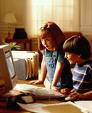 6 страницаНаше творчество Сказка о Безопасном Интернете	Жили-были в некотором царстве, в некотором государстве Информатика два друга: Смайлик и Робот. Смайлик имел всё: игры и игрушки, компьютер и выход в интернет, а Роботу родители не могли приобрести того, что имел Смайлик. Смайлик часто приглашал друга к себе в гости, они играли, он учил Робота управлять  компьютером. Но уж очень хотелось Смайлику познакомить друга с интернетом. Но в интернет Смайлик мог выходить, только с разрешения родителей. 	Как-то раз Смайлик нарушил правило семьи и решил научить друга пользоваться услугами всемирной паутины: научил его скачивать игры, играть, искать нужную информацию для подготовки к урокам, зарегистрировал в «Одноклассниках», завёл ему почтовый ящик и многое другое. Робот был просто удивлён возможностями интернета. Скрыть свое посещение интернета друзья не смогли, они так увлеклись компьютером, что не заметили, как пришли  родители Смайлика с работы. Несмотря на то, что сын нарушил правило семьи, родители не стали его наказывать, а, наоборот, рассказали друзьям, как соблюдать важные правила  безопасного интернета. Слушайте, да запоминайте:Первое правило: всегда нужно иметь программу борьбы с вирусами и не забывай её обновлятьВторое правило: не регистрируйся везде подряд, не сохраняй парольТретье правило: не заходи на подозрительные сайты, не поддавайся рекламам-завлекаламЧетвертое правило: всегда ограничивай время посещения интернетаПятое правило: не скачивай нелицензионные программыШестое правило: изучай полезные сайтыСедьмое правило: будь сам доброжелательным.Запомнили правила друзья и больше не нарушали правила семьи выхода в интернет. 	Задумались Смайлик и Робот над тем, как же все-таки оградить детей всей страны Информатика от опасностей в сетях всемирной паутины. Ведь не все родители и дети знают правила безопасного интернета, а если знают, то не все их соблюдают. И тогда Робот поделился своими мыслями: «Я мечтаю стать программистом и обязательно создам программу, которая будет сразу отсеивать нужную  и доступную информацию, видя перед собой образ человека и определяя его возраст. Тогда точно детям будет доступна информация по возрасту». Смайлик был удивлен предложением друга создать в будущем колоссальную программу и его желанием стать программистом. «Какая хорошая у друга мечта заботиться о том, чтобы оградить детей от опасности» - подумал про себя Смайлик и произнес: «А ведь это замечательная идея»Бибикова Диана, 5 класс МБОУ «Ивановская ООШ»БУКЛЕТ 7 страницаЗаконы и документы РФСовременная научно-образовательная информационная среда характеризуется большим количеством образовательных ресурсов и мало того, еще и не всегда достоверной информацией. Объем подобных ресурсов растет в геометрической прогрессии. Таким образом, неуклонно возрастает потребность в обеспечении эффективного использования информационных научно-образовательных ресурсов.      Кроме того, наряду с полезной и необходимой информацией пользователи сталкиваются ресурсами, содержащими неэтичный и агрессивный контент. Порнография, терроризм, наркотики, националистический экстремизм, маргинальные секты, неэтичная реклама и многое другое — яркие примеры контента, с которым могут соприкоснуться дети и подростки.     Бесконтрольное распространение нежелательного контента противоречит целям образования и воспитания молодежи. Отказываться от благ информационных технологий бессмысленно, но бесконтрольный доступ детей к Интернету может привести к скрытым угрозам. Пользуясь услугами интернета мы – учащиеся, родители и учителя обязаны знать законы и документы РФЗакон Российской Федерации «О средствах массовой информации»Федеральный закон «О борьбе с терроризмом» (извлечения)Федеральный закон «О противодействии экстремистской деятельности» (извлечения)Федеральный закон "О праве на информацию"Проект федерального закона “О государственной защите нравственности и здоровья граждан и об усилении контроля за оборотом продукции сексуального характера”Федеральный закон “О Высшем совете по защите нравственности телевизионного вещания и радиовещания в Российской Федерации”Злые люди в Интернете
Расставляют свои сети.
С незнакомыми людьми
Ты на встречу не иди!Не встречайся без родителей с людьми из Интернета вживую. В Интернете многие люди рассказывают о себе неправду.6. Будь дружелюбным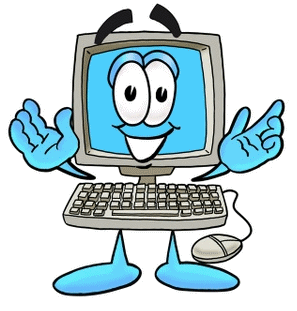 С грубиянами в сети
Разговор не заводи.
Ну и сам не оплошай -
Никого не обижай.Общаясь в Интернете, будь дружелюбен с другими. Не пиши грубых слов! Ты можешь нечаянно обидеть человека, читать грубости так же неприятно, как и слышать.Спрашивай взрослыхЕсли что-то непонятно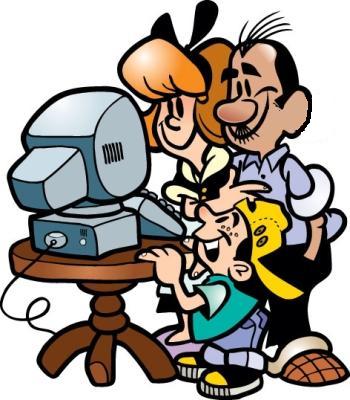 страшно или неприятно,
 Быстро к взрослым поспеши,
 Расскажи и покажи.Всегда спрашивай родителей о незнакомых вещах в Интернете. Они расскажут, что безопасно делать, а что нет.2. Установи фильтрКак и всюду на планете,
Есть опасность в Интернете.
Мы опасность исключаем,
Если фильтры подключаем.7. Не рассказывай о себе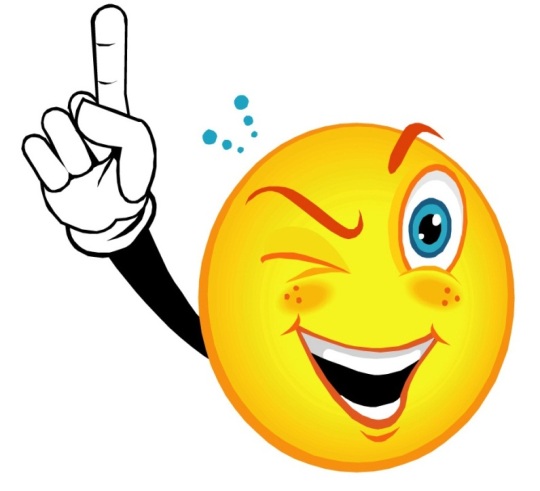 Чтобы вор к нам не пришёл,
И чужой нас не нашёл,
Телефон свой, адрес, фото
В Интернет не помещай
И другим не сообщай.Никогда не рассказывай о себе незнакомым людям: где ты живешь, учишься, свой номер телефона. Это должны знать только твои друзья и семья!Чтобы не сталкиваться с неприятной и огорчительной информацией в Интернете, установи на свой браузер фильтр, или попроси сделать это взрослых — тогда можешь смело пользоваться интересными тебе страничками в Интернете.3. Не открывай файлы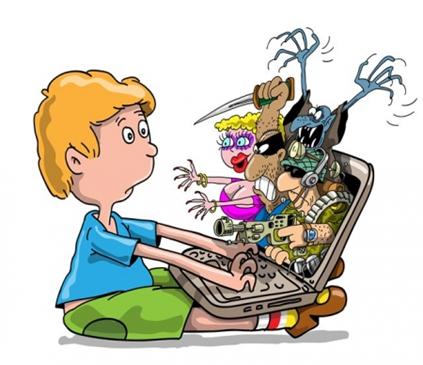 Не хочу попасть в беду —
Антивирус заведу!
Всем, кто ходит в Интернет,
Пригодится наш совет.Не скачивай и не открывай неизвестные тебе или присланные незнакомцами файлы из Интернета. Чтобы избежать заражения компьютера вирусом, установи на него специальную программу — антивирус!МБОУ «Ивановская ООШ»Памятка для обучающихся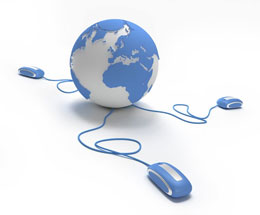 2014 год4. Не торопись отправлять СМСИногда тебе в сети
Вдруг встречаются вруны.
Ты мошенникам не верь,
Информацию проверь!Если хочешь скачать картинку или мелодию, но тебя просят отправить СМС - не спеши! Сначала проверь этот номер в Интернете – безопасно ли отправлять на него СМС и не обманут ли тебя. Сделать это можно на специальном сайте.5. Осторожно с незнакомыми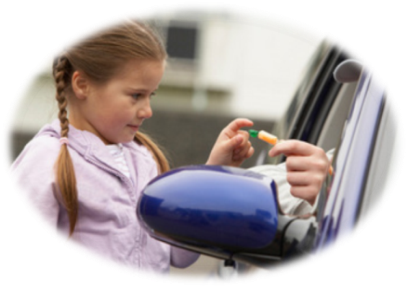 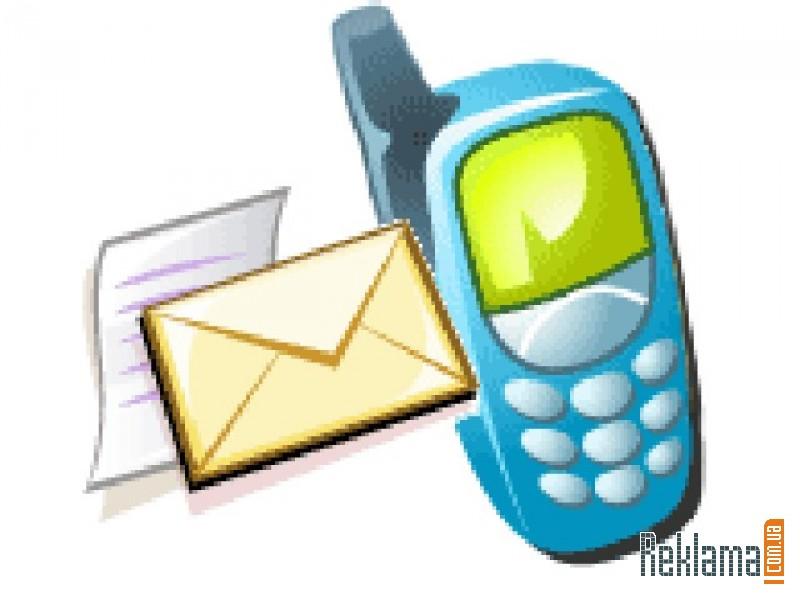 